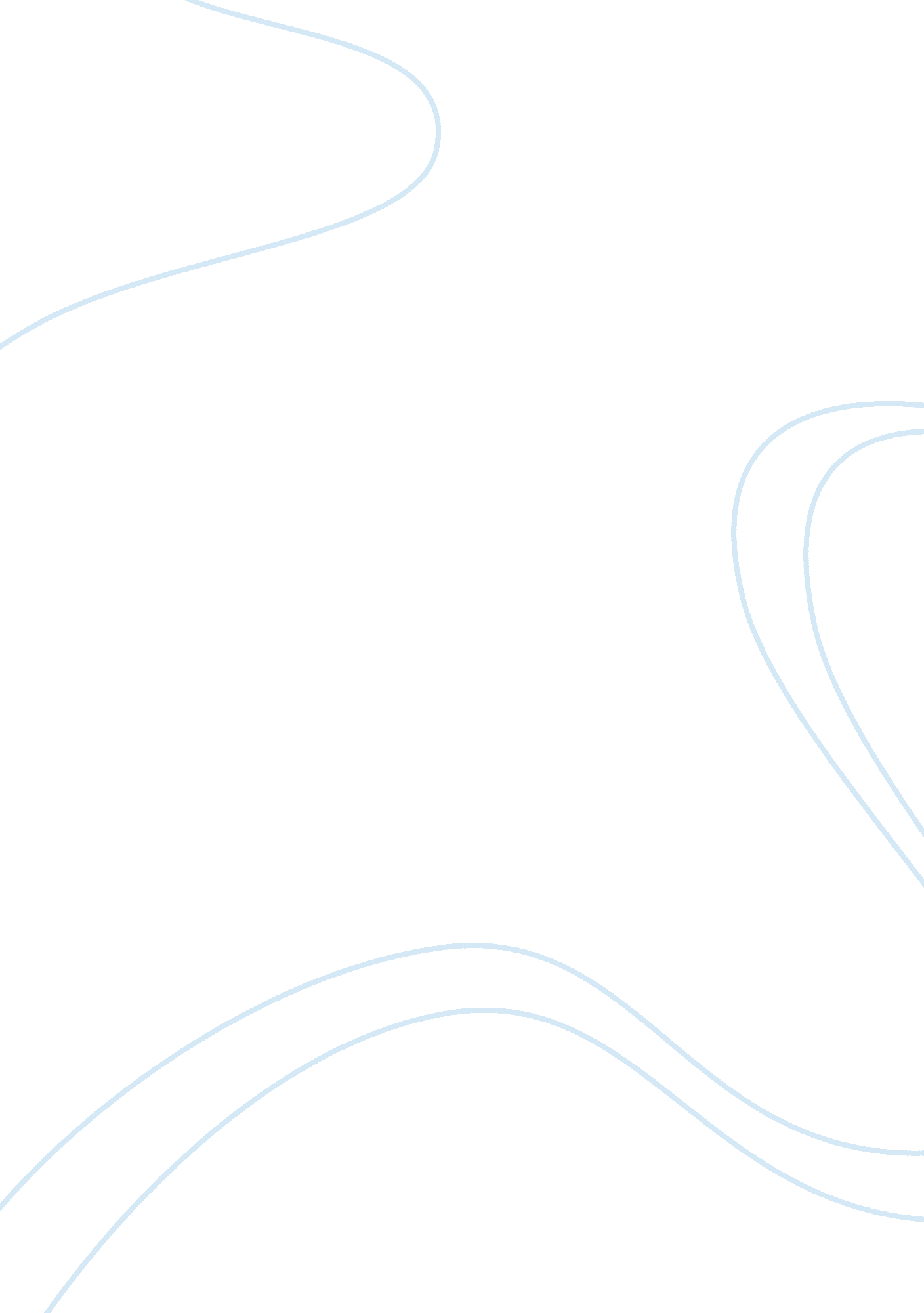 Sample business plan cofee shopBusiness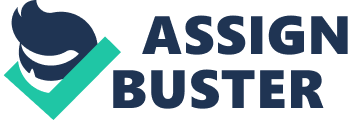 One of the best smells in the world is the smell of freshly roasted coffee from freshly ground up coffee beans. No matter were you are, whether at your home or on your way to work or at a coffee shop this simple smell of coffee is one of the best smells in the world. Starting Your Own Coffee Shop Business.. . The first thing you will need to do in respect to starting your own coffee shop business is to write a coffee shop business plan… What type of business formation are you planning on starting, a sole proprietor, a partnership, a corporation or a Limited Liability Company? Location, Location, Location.. . Where is your coffee shop business going to be located? The Location can make or break your business… Are you going to buy an existing coffee shop, or are planning on buying a franchise or are you going to start your business from scratch?.. . How are you planning on financing your coffee shop? Are you going to use your own resources, get financial help from family or friends or are you going to apply for financing from a bank?… What type of equipment and inventory will your business need? t will depend on the specific type of coffee shop you are planning on starting. .. If you are starting an coffee only coffee shop with a few extra things like coffee, cappuccino and other coffee enhancement type of things to sell at your shop. The type of equipment you will need will be things like tables and chairs, a counter to check your customers out and a register… If you are planning on starting a coffee shop cafe you can see how your inventory would include things like coffee products as well as pastries and so on… If you are planning on starting a coffee shop internet cafe, you would need to include everything mentioned before as well as computers at a specific number of tables and perhaps some books and magazines for your customers to read… Managing Your Coffee Shop In Today’s Environment… You will need to develop an effective business system to help your business survive on a daily, weekly and monthly basis… How will you handle the situation when equipment or customers have a problem… Hiring employees, how will you choose the right people for the job. Will training them be cinch or a hassle?. .. These are just a few issues that will come up when you start your coffee shop. If you are ready to get start with starting your very own coffee shop. You must start with a plan to write your coffee shop business plan, that will help you with this process. The day to day operations of your Coffee Shop Business can be overwhelming, if you don’t have some type of system. Coffee Shop Business Plan System A Business System is what makes a business run in an expedient manner. You will need to create a Business System that will work for your Coffee Shop Business. A Business System is the way you operate your business. This system should include a plan of operation for every aspect of your Coffee Shop Business. The First System The first part of your Business System should include how you will run the day to day operations of your Coffee Shop Business. The Second System The second part should include all of the equipment you will need to operate your Coffee Shop Business. This part should also include the day to day operations and the maintenance that should be done on your equipment. This part should also include the preventive maintenance on this equipment, as well. The Third System The third part of your Business System is that, you are going to have to figure out how you are going to pay for your Coffee Shop Business. Are you going to self finance it or are you going to borrow the money from your friends and family? Or are you going to use your credit cards? Are you going to obtain financing from a bank? The Fourth System The fourth part of your Business System is figuring out where your Coffee Shop Business will be located. Are you going to start it out of your home? Or are you going to rent or lease a business location? Are you going to buy a building for your business? Before you actually start your Coffee Shop Business, it is best that you take time to figure out if this is the type of business for you and your future. Starting a business can be hard work. But chances are once it is successful all of the initial planning will all have been worth while. Writing your own Coffee Shop Business will help you understand why you want to be in business for yourself. It will also help you to be one step ahead on your business planning. If you don’t take care of your business, who do you think will do it for you? 